Schulname Straße
PLZ Ort															Telefonnummer der Schule
Faxnummer der SchuleE-Mail-Adresse der SchuleAnsprechpersonen an unserer Schuleمسئولان تماس در مدرسه ماKommen Sie bitte nicht einfach vorbei. Bitte rufen Sie vorher an und machen Sie einen Termin aus.  لطفاً بدون مقدمه مراجعه نکنید. لطفاً از قبل تماس بگیرید و وقت ملاقات تعیین کنید.Schulleitung/مدیریت مدرسهSchulleitung/مدیریت مدرسهSchulleitung/مدیریت مدرسهSchulleitung/مدیریت مدرسهSchulleiter/-instellv. Schulleiter/-inمدیرجایگزین مدیرAngelika MidaSiggi Ostermann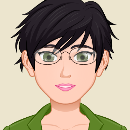 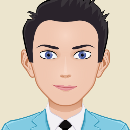 Tel.: E-Mail: Tel.:E-Mail: Leitung/stellv. Leitung der Schule مدیریت/جایگزین مدیریت مدرسهSekretär/-inمنشی مرد/زنSimone Schmidt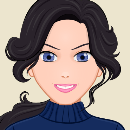 Tel.: E-Mail: Krankmeldungen مطلع کردن از بیماری Fahrkarten کارت‌های عبور Klassenleitung/مدیریت کلاسKlassenleitung/مدیریت کلاسKlassenleitung/مدیریت کلاسKlassenleitung/مدیریت کلاسKlassenlehrer/-inمعلم زن/مرد کلاس درس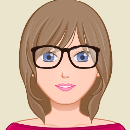                      Sabine Wagner                  Heinz SommerTel.: E-Mail: Tel.:E-Mail: Unterstützung in allen schulischen und persönlichen  Angelegenheiten   پشتیبانی در تمام امور مربوط به مدرسه و امور شخصیBeratung/مشاورهBeratung/مشاورهBeratung/مشاورهBeratung/مشاورهBeratung/مشاورهSchulsozialarbeiter/-inمددکار اجتماعی مدرسهمرد/زنSchulsozialarbeiter/-inمددکار اجتماعی مدرسهمرد/زن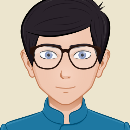                          Uwe WinterTel.: E-Mail: Beratung bei persönlichen Fragen wie familiäre und schulische Probleme
 مشاوره در زمینه سؤالات شخصی مانند مشکلات خانواده و مشکلات مربوط به مدرسه  Hilfen bei Anträgen, Behördengängen usw.
کمک در زمینه ارائه درخواست‌ها، مراجعه به ادارات دولتی و غیره Beratungslehrer/in معلم مشاور مرد/زن Beratungslehrer/in معلم مشاور مرد/زن 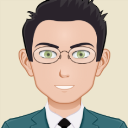                    Heinz SommerTel.: E-Mail: Beratung zur Schullaufbahn
 مشاوره راهنمایی مدرسه  Berufsorientierung/Praktika/ارزیابی شغلی /کارآموزیBerufsorientierung/Praktika/ارزیابی شغلی /کارآموزیBerufsorientierung/Praktika/ارزیابی شغلی /کارآموزیBerufsorientierung/Praktika/ارزیابی شغلی /کارآموزیBerufsorientierung/Praktika/ارزیابی شغلی /کارآموزیBerufsberater/-in
مشاور راهنمای شغلی مرد/زن 
Beratung zu Praktika, Ausbildung und Studienwahl
 مشاوره در زمینه کارآموزی، تحصیل و انتخاب دوره‌ها Elternvertretung/نماینده والدینElternvertretung/نماینده والدینElternvertretung/نماینده والدینElternvertretung/نماینده والدینElternvertretung/نماینده والدینElternvertreter/-in (Vorsitz)
 نماینده والدین مرد/زن (رئیس)  
Elternvertreter/-in (Vorsitz)
 نماینده والدین مرد/زن (رئیس)  
Förderverein, Mitarbeit von Eltern in der Schule,
باشگاه توسعه، همکاری والدین در مدرسه، 
Ansprechpartner/-in bei Problemen mit der Schule
مسئول تماس مرد/زن برای مشکلات مربوط به مدرسه 
